Publicado en Majadahonda (Madrid) el 25/08/2023 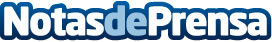 Repara tu Deuda Abogados cancela 23.000€ en Majadahonda (Madrid) gracias a la Ley de Segunda OportunidadLa concursada se endeudó por la apertura de una tienda de ropa que acabó cerrando debido a las pérdidas económicas Datos de contacto:David Guerrero655956735Nota de prensa publicada en: https://www.notasdeprensa.es/repara-tu-deuda-abogados-cancela-23-000-en4 Categorias: Nacional Derecho Finanzas Madrid http://www.notasdeprensa.es